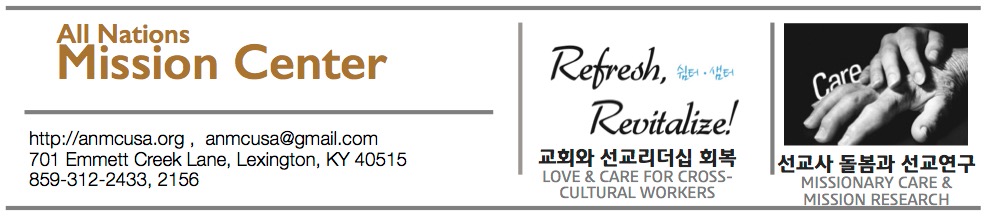 선교사-목회자 돌봄 프로그램 참가신청서Registration for Missionary-Pastor Care Program* 만 12세 이상은 개인별로 신청서를 작성해 주십시오. Each person (above 12yrs) needs to fill out the form.이름Name한글 Korean한글 Korean한글 Korean한글 Korean한글 Korean남 Male이름Name영어 English영어 English영어 English영어 English영어 English여 Female주소Address전화Phone Number이메일E Mail이메일E Mail동반자녀(12세 미만)이름Name이름Name이름Name이름Name이름Name관계Relationship동반자녀(12세 미만)이름Name이름Name이름Name이름Name이름Name관계Relationship선교지 / 사역지Misison/Ministry Field선교 / 사역 기간선교 / 사역 대상후원교회 / 교단 / 선교단체후원교회 / 교단 / 선교단체프로그램(6월12일-29일) 전후로 더 머무실 분은 항공권 발권 이전에 반드시 저희와 의논해 주시기 바랍니다.프로그램(6월12일-29일) 전후로 더 머무실 분은 항공권 발권 이전에 반드시 저희와 의논해 주시기 바랍니다.프로그램(6월12일-29일) 전후로 더 머무실 분은 항공권 발권 이전에 반드시 저희와 의논해 주시기 바랍니다.프로그램(6월12일-29일) 전후로 더 머무실 분은 항공권 발권 이전에 반드시 저희와 의논해 주시기 바랍니다.프로그램(6월12일-29일) 전후로 더 머무실 분은 항공권 발권 이전에 반드시 저희와 의논해 주시기 바랍니다.프로그램(6월12일-29일) 전후로 더 머무실 분은 항공권 발권 이전에 반드시 저희와 의논해 주시기 바랍니다.프로그램(6월12일-29일) 전후로 더 머무실 분은 항공권 발권 이전에 반드시 저희와 의논해 주시기 바랍니다.프로그램(6월12일-29일) 전후로 더 머무실 분은 항공권 발권 이전에 반드시 저희와 의논해 주시기 바랍니다.연장 체류(프로그램 전후)연장 체류 인원연장 체류 인원연장 체류 기간연장 체류 기간연장 체류 기간연장 체류 기간연장 체류 기간연장 체류(프로그램 전후)                     명                     명           월          일 부터           월          일 까지 ( 총       일)           월          일 부터           월          일 까지 ( 총       일)           월          일 부터           월          일 까지 ( 총       일)           월          일 부터           월          일 까지 ( 총       일)           월          일 부터           월          일 까지 ( 총       일)도착 및 출발Arrival & Departure* 켄터키 렉싱턴공항 이용  Lexington, KY Airport도착 항공편 Arriving Flight No.도착 항공편 Arriving Flight No.도착 항공편 Arriving Flight No.도착 항공편 Arriving Flight No.도착시간 Arriving Time도착시간 Arriving Time도착시간 Arriving Time도착 및 출발Arrival & Departure* 켄터키 렉싱턴공항 이용  Lexington, KY Airport출발 항공편 Departing Flight No.출발 항공편 Departing Flight No.출발 항공편 Departing Flight No.출발 항공편 Departing Flight No.출발시간 Departing Time출발시간 Departing Time출발시간 Departing Time프로그램 안내Program Information프로그램 기간 (18일): 2015년 6월 12일 (금) - 29일 (월)  (12일 도착 29일 출발)항공권 발권시 12일 도착, 29일 출발로 예약해 주시고 불가피한 경우 사전에 연락을 주십시오.강사진: 최헌 목사, 이미생 교수, Dr. Laura Gardner, Dr. Ron Koteskey 외참가비: 1인 $950, 부부 $1,800 (숙식, 강의 비용, 편의용품 일체 포함)참가비 납부 방법: 미국 현지에서 달러/여행자 수표로 지불하여 주시기 바랍니다.작성하신 신청서는 이메일 (anmcusa@gmail.com)로 첨부하여 보내주십시오.신청서가 접수되면 등록확인 메일을 보내드립니다.등록확인 및 문의: 1-859-312-2433, 312-2156, anmcusa@gmail.com프로그램 기간 (18일): 2015년 6월 12일 (금) - 29일 (월)  (12일 도착 29일 출발)항공권 발권시 12일 도착, 29일 출발로 예약해 주시고 불가피한 경우 사전에 연락을 주십시오.강사진: 최헌 목사, 이미생 교수, Dr. Laura Gardner, Dr. Ron Koteskey 외참가비: 1인 $950, 부부 $1,800 (숙식, 강의 비용, 편의용품 일체 포함)참가비 납부 방법: 미국 현지에서 달러/여행자 수표로 지불하여 주시기 바랍니다.작성하신 신청서는 이메일 (anmcusa@gmail.com)로 첨부하여 보내주십시오.신청서가 접수되면 등록확인 메일을 보내드립니다.등록확인 및 문의: 1-859-312-2433, 312-2156, anmcusa@gmail.com프로그램 기간 (18일): 2015년 6월 12일 (금) - 29일 (월)  (12일 도착 29일 출발)항공권 발권시 12일 도착, 29일 출발로 예약해 주시고 불가피한 경우 사전에 연락을 주십시오.강사진: 최헌 목사, 이미생 교수, Dr. Laura Gardner, Dr. Ron Koteskey 외참가비: 1인 $950, 부부 $1,800 (숙식, 강의 비용, 편의용품 일체 포함)참가비 납부 방법: 미국 현지에서 달러/여행자 수표로 지불하여 주시기 바랍니다.작성하신 신청서는 이메일 (anmcusa@gmail.com)로 첨부하여 보내주십시오.신청서가 접수되면 등록확인 메일을 보내드립니다.등록확인 및 문의: 1-859-312-2433, 312-2156, anmcusa@gmail.com프로그램 기간 (18일): 2015년 6월 12일 (금) - 29일 (월)  (12일 도착 29일 출발)항공권 발권시 12일 도착, 29일 출발로 예약해 주시고 불가피한 경우 사전에 연락을 주십시오.강사진: 최헌 목사, 이미생 교수, Dr. Laura Gardner, Dr. Ron Koteskey 외참가비: 1인 $950, 부부 $1,800 (숙식, 강의 비용, 편의용품 일체 포함)참가비 납부 방법: 미국 현지에서 달러/여행자 수표로 지불하여 주시기 바랍니다.작성하신 신청서는 이메일 (anmcusa@gmail.com)로 첨부하여 보내주십시오.신청서가 접수되면 등록확인 메일을 보내드립니다.등록확인 및 문의: 1-859-312-2433, 312-2156, anmcusa@gmail.com프로그램 기간 (18일): 2015년 6월 12일 (금) - 29일 (월)  (12일 도착 29일 출발)항공권 발권시 12일 도착, 29일 출발로 예약해 주시고 불가피한 경우 사전에 연락을 주십시오.강사진: 최헌 목사, 이미생 교수, Dr. Laura Gardner, Dr. Ron Koteskey 외참가비: 1인 $950, 부부 $1,800 (숙식, 강의 비용, 편의용품 일체 포함)참가비 납부 방법: 미국 현지에서 달러/여행자 수표로 지불하여 주시기 바랍니다.작성하신 신청서는 이메일 (anmcusa@gmail.com)로 첨부하여 보내주십시오.신청서가 접수되면 등록확인 메일을 보내드립니다.등록확인 및 문의: 1-859-312-2433, 312-2156, anmcusa@gmail.com프로그램 기간 (18일): 2015년 6월 12일 (금) - 29일 (월)  (12일 도착 29일 출발)항공권 발권시 12일 도착, 29일 출발로 예약해 주시고 불가피한 경우 사전에 연락을 주십시오.강사진: 최헌 목사, 이미생 교수, Dr. Laura Gardner, Dr. Ron Koteskey 외참가비: 1인 $950, 부부 $1,800 (숙식, 강의 비용, 편의용품 일체 포함)참가비 납부 방법: 미국 현지에서 달러/여행자 수표로 지불하여 주시기 바랍니다.작성하신 신청서는 이메일 (anmcusa@gmail.com)로 첨부하여 보내주십시오.신청서가 접수되면 등록확인 메일을 보내드립니다.등록확인 및 문의: 1-859-312-2433, 312-2156, anmcusa@gmail.com프로그램 기간 (18일): 2015년 6월 12일 (금) - 29일 (월)  (12일 도착 29일 출발)항공권 발권시 12일 도착, 29일 출발로 예약해 주시고 불가피한 경우 사전에 연락을 주십시오.강사진: 최헌 목사, 이미생 교수, Dr. Laura Gardner, Dr. Ron Koteskey 외참가비: 1인 $950, 부부 $1,800 (숙식, 강의 비용, 편의용품 일체 포함)참가비 납부 방법: 미국 현지에서 달러/여행자 수표로 지불하여 주시기 바랍니다.작성하신 신청서는 이메일 (anmcusa@gmail.com)로 첨부하여 보내주십시오.신청서가 접수되면 등록확인 메일을 보내드립니다.등록확인 및 문의: 1-859-312-2433, 312-2156, anmcusa@gmail.com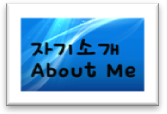 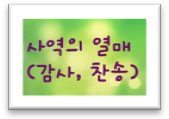 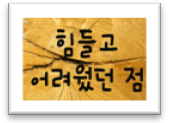 